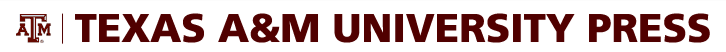 Texas Landscape Project: Nature and PeopleNewly released book illustrates conservation challenges in TexasTexas A&M University Press is proud to announce the release of The Texas Landscape Project: Nature and People, an environmental history atlas for the state. The book is now available in bookstores and online at Amazon.com and presents more than 40 chapters on land, water, energy, wildlife, air quality, and the built world. The lavishly illustrated book includes 300 full-color, high-resolution maps and 100 charts, drawings and historic photographs. It provides an accessible, highly visual approach to understanding the conservation challenges of our time, with discussions on a wide range of topics, including bison and brown pelicans, hunting preserves and public parks, dams and aquifers, wind farms and coal plants, lead emissions and tobacco laws, billboards and sprawl.The 520-page work was created over five years by David Todd and Jonathan Ogren, and is based on data from more than 170 agencies, universities, non-profits, and individual researchers. Todd is the executive director of the Conservation History Association of Texas, and has worked as an environmental attorney, cattle rancher, green donor, and as the co-author of the oral history compilation, The Texas Legacy Project: Stories of Courage and Conservation (Texas A&M University Press 2010). Ogren is the founder of Siglo Group, a land planning and environmental assessment firm, and also teaches college courses in geographic information systems and cartography.The Texas Landscape Project: People and Nature has received an encouraging welcome from early readers, including a variety of noted authors and conservationists, including:Bill McKibben, author of The End of Nature and founder of 350.org“Texans are lucky—this remarkable volume demonstrates just the kind of insight we need on landscapes the world around. Anyone who cares about the Lone Star state—and who wouldn’t, given its beauty and history—will revel in the level of detail and of deep thinking!”Barry Lopez, author of Arctic Dreams and Of Wolves and Men “The complex physical geography of Texas, the state’s rich political and social history, and its engrossing natural history come together smartly in this brilliantly organized atlas. It’s an ambitious project, founded on up-to-date research, and thoroughly captivating.”Colin O’Marra, National Wildlife Federation executive director“The Texas Landscape Project vividly depicts the state’s natural beauty in a way that captivates the spirit and compels the soul to take action to conserve it.”Fred Krupp, president of the Environmental Defense Fund “A compelling visual history of the Texas environment. Complementing … prodigious research with more than a hundred innovative maps, [the] book shows us not only what has been lost in Texas but also the vast resources so many are working hard to save. This is an important read for anyone who cares about our nation’s future, because if we can solve environmental challenges in Texas — and I am confident we can — we can find solutions everywhere.”###For immediate release:June 20, 2016Contact:David Todd, co-author512-416-0400dtodd@wt.orgMore at www.texaslandscape.org